Bewerbungsformular Achtung!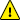 Bitte beachten Sie, dass nur vollständig ausgefüllte Anträge berücksichtigt werden. Bitte:1. füllen Sie alle Felder in diesem Antrag aus;2. berücksichtigen Sie die Anleitung auf der Webseite; und3. übersenden Sie diesen Antrag als Word- und als PDF-Datei.Bitte füllen Sie den Antrag vollständig aus und übersenden Sie alle erforderlichen Dokumente.1. Persönliche AngabenPersönliche Angaben des BewerbersAdresseDiese Adresse wird für die Zusendung aller offiziellen Unterlagen im Falle einer Auswahl benutzt. Bitte achten Sie darauf, dass die Angaben vollständig und zielführend sind.Kontakt-Details2. Derzeitige AnstellungDetails Ihrer derzeitigen AnstellungDetails der Person/Institution, die Ihren Antrag in Ihrem Heimatland unterstützt3. AusbildungshintergrundBitte beschreiben Sie die wichtigsten Ausbildungen/Qualifikationen etc., die für diese Bewerbung relevant sind (die neueste zuerst).Bitte legen Sie für alle aufgelisteten Qualifikationen eine Kopie des offiziellen Abschlusses bei.4. ArbeitserfahrungBitte beschreiben Sie kurz Ihre zurückliegende und Ihre derzeitige Arbeitserfahrung, soweit diese für die Bewerbung relevant sind.Bitte beschreiben Sie Ihre früheren Hauptaufgaben5. Sprachkenntnisseweitere Sprachen (bitte geben Sie Ihre Fähigkeiten an):a)b)6. Vorgeschlagener GastgeberBitte füllen Sie diese Angaben nur dann aus, wenn Sie hierzu bereits mit einer deutschen forstlichen Institution im Kontakt stehen. 7. Obligatorische DokumenteJeder Bewerber muss die folgenden Unterlagen einreichen:LebenslaufMotivationsschreibenBitte beschreiben Sie Ihre Motivation und Ihre Interessen, am Forest Expert Program teil zu nehmen.IdentitätsdokumentBitte fügen Sie eine Kopie Ihres Ausweises oder Passes bei.Nachweise von AbschlüssenNachweise müssen als offizielle Kopie der Originale beigefügt werden.Empfehlungsschreiben des aktuellen ArbeitgebersDas Empfehlungsschreiben des aktuellen Arbeitgebers muss mit aktuellem Datum und Unterschrift versehen sein. Ohne ein solches Empfehlungsschreiben wird der Bewerber ausgeschlossen.Empfehlungsschreiben einer Partnerorganisation des Forest Expert ProgramAlle Partner-Institutionen des Forest Expert Program sind auf der Webseite gelistet, neue Partner können über die Webseite registriert werden. Das Empfehlungsschreiben des aktuellen Arbeitgebers muss mit aktuellem Datum und Unterschrift versehen sein. Ohne ein solches Empfehlungsschreiben wird der Bewerber ausgeschlossen.SprachkenntnisseEin Nachweis der Sprachkenntnisse muss ebenfalls von einer ausstellenden Institution mit Datum und Unterschrift versehen werden. Zusätzliche Sprachkenntnisse müssen nachgewiesen werden, falls die Gastgebende Institution spezielle Anforderungen hat. Ich stimme hiermit einer Veröffentlichung meines Namens auf der Webseite des Forest Expert Program oder in Unterlagen, die der Bewerberauswahl dienen, zu. Ich erkläre hiermit, dass alle von mir mitgeteilten Informationen und Dokumente der Wahrheit entsprechen.Ich bestätige hiermit meine Kenntnis darüber, welche Dokumente ich zur Bewerbung einreichen muss. Eine unvollständige Bewerbung führt automatisch zum Ausschluss. FamiliennameVorname(n)Geburtsdatum (yy/mm/dd)GeburtsortGeschlecht◻ Mann  ◻ Frau  ◻ andere Ausweis-Nr. Pass-Nr.Straße und Nr.Post Code/PostleitzahlStadtLandTelefon-Nr.Primäre E-Mail-AdresseAlternative E-Mail-AdresseOffizieller Name/BezeichnungOrtFamiliennameVorname(n) InstitutionStraße und Nr.Post Code/PostleitzahlOrtLandE-Mail-AdresseAusbildende Institution von (Monat/ Jahr)bis (Monat/ Jahr)Erreichter Abschluss(z. B. Diplom, BSc, MSc, PhD)Bitte beschreiben Sie Ihre aktuellen HauptaufgabenDepartment/DienststelleAbteilung Position von (Monat/Jahr)bis (Monat/Jahr)Arbeitgeber, Abteilung, Ort HauptaufgabenMutterspracheweitereSpracheVerstehenLesenSchreibenSprechenSpracheVerstehenLesenSchreibenSprechenName der InstitutionKontakt-PersonStraße und Nr. Post Code/PostleitzahlOrtLandTelefon-Nr.Art der BeziehungDatum (dd/mm/yy)Ort und LandName des BewerbersUnterschrift